Please update before copying and pasting into your Outlook signature:FirstName LastNameTitle8305 NW 27th Street | Suite 101 | Doral, FL 33122 | USA 
Office: ADD PHONE NUMBER | Mobile: ADD MOBILE NUMBER | Email: email@biotissue.com
www.biotissue.com 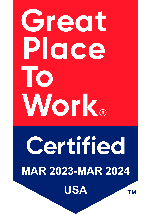 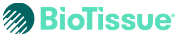 